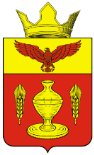 ВОЛГОГРАДСКАЯ ОБЛАСТЬПАЛЛАСОВСКИЙ МУНИЦИПАЛЬНЫЙ РАЙОНАДМИНИСТРАЦИЯ ГОНЧАРОВСКОГО СЕЛЬСКОГО ПОСЕЛЕНИЯП О С Т А Н О В Л Е Н И Е  19 января 2022 года                             п. Золотари                                                    № 2(в редакции постановления №49 от «24» мая 2016г.)          С целью приведения законодательства Гончаровского сельского поселения в соответствии с действующим законодательством Российской Федерации, руководствуясь статьей 7 Федерального закона от 06 октября 2003 года № 131-ФЗ «Об общих принципах организации местного самоуправления в Российской Федерации», Администрация Гончаровского  сельского поселенияПОСТАНОВЛЯЕТ:          1. Внести изменения и дополнения в постановление Администрации Гончаровского сельского поселения № 40 от 25 апреля 2016 года «Об утверждении Положения о порядке назначения и выплаты пенсии за выслугу лет лицам, замещавшим муниципальные должности и должности муниципальной службы Гончаровского сельского поселения Палласовского муниципального района Волгоградской области» (в редакции постановления №49 от «24» мая 2016г.) (далее-постановление).  1.1. Абзац 7 пункт 2.5  Положения изложить в следующей редакции:«копия трудовой книжки и (или) сведения о трудовой деятельности, оформленные в установленном трудовым законодательством порядке;». 2. Контроль за исполнением настоящего постановления оставляю за собой. 3. Настоящее постановление вступает в силу с момента официального опубликования (обнародования). Глава Гончаровского                                                         С. Г. Нургазиевсельского поселения                                                     рег. № 2/2022О внесении изменений и дополнений в постановление администрации Гончаровского сельского поселения № 40 от 25апреля 2016 года «Об утверждении Положения о порядке назначения и выплаты пенсии за выслугу лет лицам, замещавшим муниципальные должности и должности муниципальной службы Гончаровского сельского поселения Палласовского муниципального района Волгоградской области» 